โครงการจัดซื้อน้ำมันเชื้อเพลิงในการควบคุมป้องกันโรคไข้เลือดออกและโรคติดต่ออื่นในชุมชน ปี2563
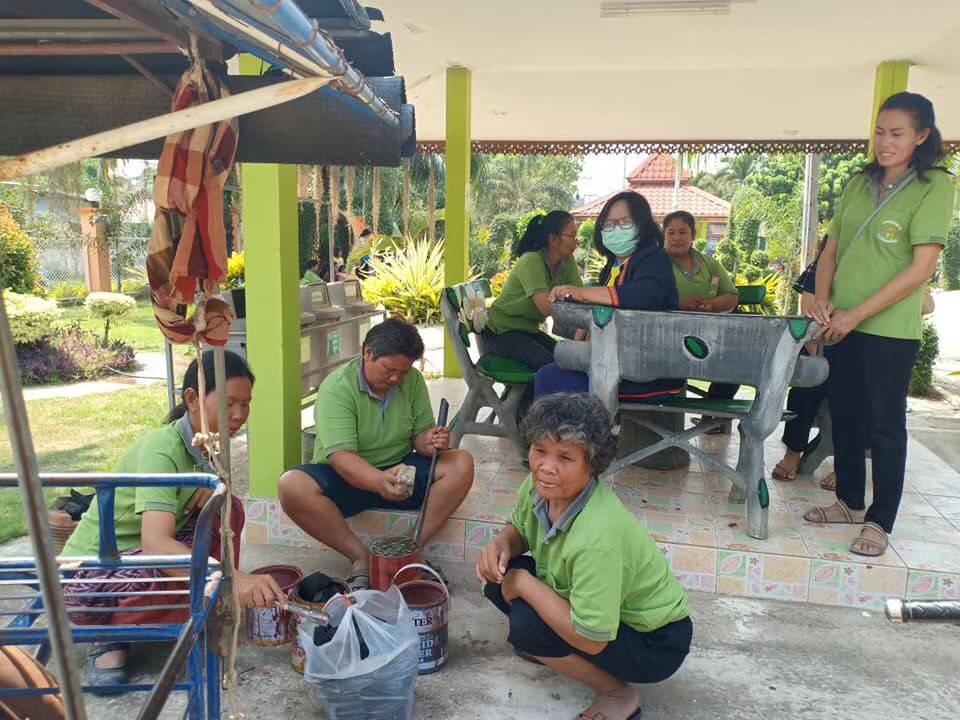 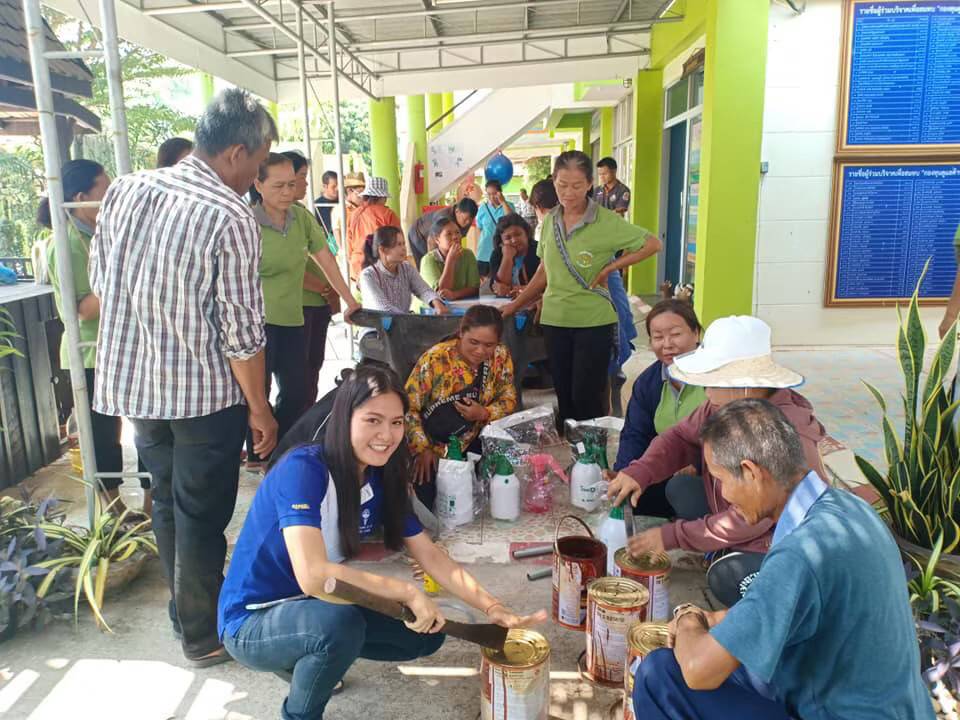 